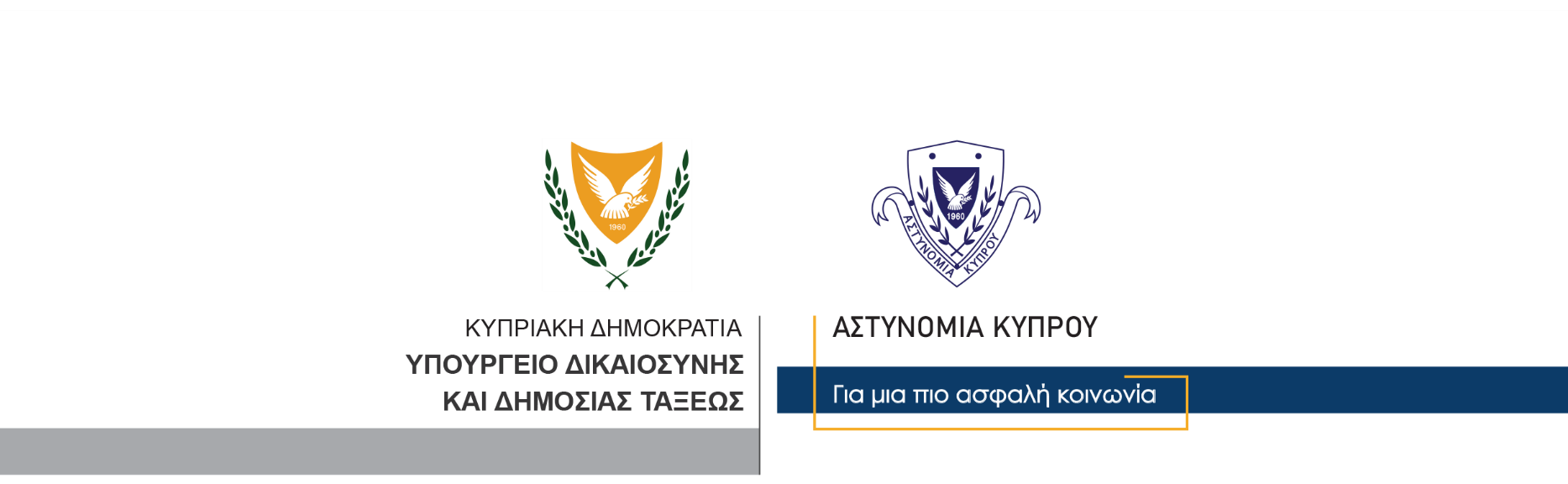   Υποδιεύθυνση Επικοινωνίας Δημοσιών Σχέσεων & Κοινωνικής Ευθύνης7 Φεβρουαρίου, 2021Δελτίο Τύπου 1 – Αναφορικά με απόπειρα καταστροφής περιουσίας με εκρηκτικές ύλες – Νέα σύλληψηΣτο πλαίσιο διερεύνησης υπόθεσης απόπειρας καταστροφής περιουσίας με εκρηκτικές ύλες, που διαπράχθηκε στις 13/12/2020 στην επαρχία Λεμεσού, η Αστυνομία προχώρησε χθες στη σύλληψη ενός ακόμη πρόσωπου.Πρόκειται για 32χρονο κάτοικο επαρχίας Λεμεσού, ο οποίος συνελήφθη βάσει δικαστικού εντάλματος και τέθηκε υπό κράτηση. Σημειώνεται, ότι για την ίδια υπόθεση είχε συλληφθεί στο πλαίσιο των εξετάσεων ακόμη ένα πρόσωπο, ηλικίας 27 ετών, επίσης από την επαρχία Λεμεσού.Το ΤΑΕ Λεμεσού συνεχίζει τις εξετάσεις.                                                                                                    Υποδιεύθυνση Επικοινωνίας    Οδός Αντιστράτηγου Ευάγγελου Φλωράκη, 1478, Λευκωσία,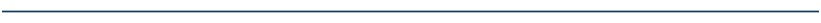 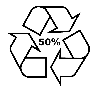 Τηλ.: 22808067, Φαξ: 22808598,  Email: communications@police.gov.cy, Ιστοσελίδα: www.police.gov.cy